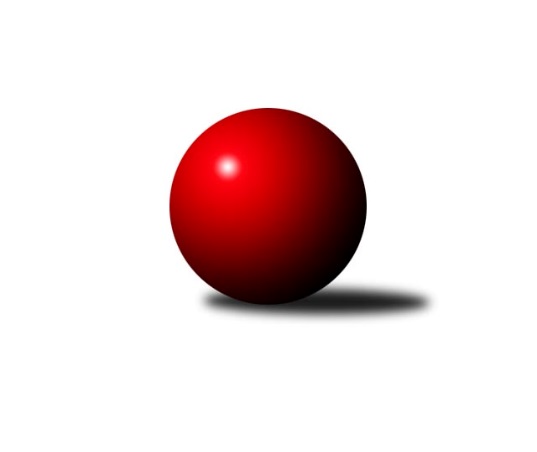 Č.20Ročník 2015/2016	18.2.2016Nejlepšího výkonu v tomto kole: 1680 dosáhlo družstvo: TJ Spartak Bílovec˝B˝Meziokresní přebor - Nový Jičín, Přerov, Vsetín 2015/2016Výsledky 20. kolaSouhrnný přehled výsledků:TJ Nový Jičín˝B˝	- TJ Frenštát p.R. ˝B˝	2:4	1465:1582	3.0:5.0	17.2.TJ Spartak Bílovec˝B˝	- TJ Nový Jičín˝C˝	6:0	1680:1479	8.0:0.0	18.2.TJ Nový Jičín ˝A˝	- TJ Odry ˝B˝	4:2	1584:1578	4.0:4.0	18.2.Tabulka družstev:	1.	TJ Nový Jičín ˝A˝	17	16	0	1	77.5 : 24.5 	93.5 : 42.5 	 1612	32	2.	TJ Odry ˝B˝	18	12	1	5	66.0 : 42.0 	81.0 : 63.0 	 1592	25	3.	TJ Spartak Bílovec˝B˝	17	12	0	5	66.0 : 36.0 	80.5 : 55.5 	 1571	24	4.	TJ Nový Jičín˝C˝	17	6	1	10	46.5 : 55.5 	62.5 : 73.5 	 1503	13	5.	Kelč˝B˝	17	6	0	11	39.0 : 63.0 	58.0 : 78.0 	 1513	12	6.	TJ Frenštát p.R. ˝B˝	17	5	0	12	42.0 : 60.0 	61.0 : 75.0 	 1485	10	7.	TJ Nový Jičín˝B˝	17	2	0	15	23.0 : 79.0 	43.5 : 92.5 	 1438	4Podrobné výsledky kola:	 TJ Nový Jičín˝B˝	1465	2:4	1582	TJ Frenštát p.R. ˝B˝	Petr Hrna	 	 197 	 211 		408 	 1:1 	 407 	 	217 	 190		Pavel Hedviček	Jiří Plešek	 	 166 	 169 		335 	 0:2 	 435 	 	233 	 202		Martin Vavroš	Tomáš Polášek	 	 161 	 195 		356 	 1:1 	 355 	 	195 	 160		Zdeněk Zouna	Jaroslav Riedel	 	 167 	 199 		366 	 1:1 	 385 	 	192 	 193		Miroslav Makovýrozhodčí: Nejlepší výkon utkání: 435 - Martin Vavroš	 TJ Spartak Bílovec˝B˝	1680	6:0	1479	TJ Nový Jičín˝C˝	Emil Rubač	 	 219 	 214 		433 	 2:0 	 409 	 	200 	 209		Jana Hrňová	Přemysl Horák	 	 207 	 201 		408 	 2:0 	 356 	 	178 	 178		Šárka Pavlištíková	Michal Kudela	 	 225 	 202 		427 	 2:0 	 383 	 	188 	 195		Iva Volná	Jaroslav Černý	 	 220 	 192 		412 	 2:0 	 331 	 	169 	 162		Eva Telčerovározhodčí: Nejlepší výkon utkání: 433 - Emil Rubač	 TJ Nový Jičín ˝A˝	1584	4:2	1578	TJ Odry ˝B˝	Pavel Madecký	 	 200 	 195 		395 	 1:1 	 389 	 	210 	 179		Rudolf Chuděj	Libor Jurečka	 	 166 	 210 		376 	 1:1 	 395 	 	193 	 202		Daniel Ševčík st.	Jan Pospěch	 	 208 	 210 		418 	 2:0 	 362 	 	169 	 193		Lucie Kučáková	Radek Škarka	 	 197 	 198 		395 	 0:2 	 432 	 	226 	 206		Věra Ovšákovározhodčí: Nejlepší výkon utkání: 432 - Věra OvšákováPořadí jednotlivců:	jméno hráče	družstvo	celkem	plné	dorážka	chyby	poměr kuž.	Maximum	1.	Jan Pospěch 	TJ Nový Jičín ˝A˝	433.06	298.9	134.2	4.1	5/5	(459)	2.	Miroslav Makový 	TJ Frenštát p.R. ˝B˝	413.89	288.3	125.6	6.6	5/5	(429)	3.	Radek Škarka 	TJ Nový Jičín ˝A˝	411.20	286.0	125.2	5.1	5/5	(444)	4.	Jan Mlčák 	Kelč˝B˝	407.00	283.0	124.0	6.7	4/5	(440)	5.	Ondřej Gajdičiar 	TJ Odry ˝B˝	401.61	280.7	121.0	8.2	4/5	(427)	6.	Rostislav Klazar 	TJ Spartak Bílovec˝B˝	400.89	281.8	119.1	6.9	5/5	(446)	7.	Jan Frydrych 	TJ Odry ˝B˝	400.00	279.5	120.5	6.5	4/5	(412)	8.	Libor Jurečka 	TJ Nový Jičín ˝A˝	399.85	286.8	113.1	8.0	4/5	(414)	9.	Daniel Ševčík  st.	TJ Odry ˝B˝	399.80	274.0	125.9	6.7	5/5	(424)	10.	Marie Pavelková 	Kelč˝B˝	398.90	284.1	114.8	8.8	5/5	(437)	11.	Jiří Madecký 	TJ Nový Jičín ˝A˝	394.94	275.4	119.5	8.8	4/5	(454)	12.	Věra Ovšáková 	TJ Odry ˝B˝	394.15	275.5	118.7	8.9	5/5	(432)	13.	Tomáš Binek 	TJ Frenštát p.R. ˝B˝	392.50	271.7	120.8	9.5	5/5	(446)	14.	Iva Volná 	TJ Nový Jičín˝C˝	391.44	275.8	115.6	9.0	5/5	(448)	15.	Michal Kudela 	TJ Spartak Bílovec˝B˝	390.13	277.5	112.6	9.2	5/5	(427)	16.	Jaroslav Černý 	TJ Spartak Bílovec˝B˝	389.55	279.7	109.9	8.9	4/5	(421)	17.	Ján Pelikán 	TJ Nový Jičín˝B˝	387.84	268.0	119.9	10.2	5/5	(420)	18.	Pavel Madecký 	TJ Nový Jičín ˝A˝	383.32	275.3	108.0	9.3	4/5	(421)	19.	Lucie Kučáková 	TJ Odry ˝B˝	378.35	269.5	108.9	9.3	4/5	(430)	20.	Martin Jarábek 	Kelč˝B˝	378.10	271.4	106.7	10.7	5/5	(404)	21.	Eva Telčerová 	TJ Nový Jičín˝C˝	376.40	266.8	109.6	9.0	5/5	(417)	22.	Martin D’Agnolo 	TJ Nový Jičín˝B˝	370.96	262.8	108.2	9.6	5/5	(408)	23.	Josef Chvatík 	Kelč˝B˝	369.70	268.1	101.6	12.2	5/5	(395)	24.	Šárka Pavlištíková 	TJ Nový Jičín˝C˝	364.60	265.7	98.9	12.3	5/5	(394)	25.	Lenka Žurková 	TJ Nový Jičín˝C˝	363.00	261.5	101.5	14.3	4/5	(395)	26.	Pavel Hedviček 	TJ Frenštát p.R. ˝B˝	348.41	262.0	86.4	17.1	5/5	(407)	27.	Martin Vavroš 	TJ Frenštát p.R. ˝B˝	346.14	254.6	91.5	14.4	5/5	(435)	28.	Petr Tichánek 	TJ Nový Jičín˝B˝	342.54	245.6	97.0	12.6	4/5	(394)	29.	Jiří Hradil 	TJ Nový Jičín˝B˝	336.75	241.6	95.2	13.3	4/5	(365)	30.	Zdeněk Sedlář 	Kelč˝B˝	333.38	250.7	82.7	17.3	5/5	(367)		Daniel Malina 	TJ Odry ˝B˝	424.17	292.7	131.5	5.0	3/5	(462)		Emil Rubač 	TJ Spartak Bílovec˝B˝	422.33	285.6	136.8	5.4	3/5	(446)		Jana Hrňová 	TJ Nový Jičín˝C˝	411.44	285.2	126.2	5.6	3/5	(449)		Petr Hrna 	TJ Nový Jičín˝B˝	408.00	284.0	124.0	8.0	1/5	(408)		Jan Schwarzer 	TJ Nový Jičín ˝A˝	400.00	266.0	134.0	5.0	1/5	(400)		Ota Beňo 	TJ Spartak Bílovec˝B˝	391.56	282.1	109.4	7.9	3/5	(414)		Jiří Janošek 	Kelč˝B˝	389.38	274.3	115.1	5.9	2/5	(432)		Tomáš Richtar 	Kelč˝B˝	388.67	275.3	113.3	9.3	3/5	(411)		Jiří Brož 	TJ Odry ˝B˝	388.00	283.0	105.0	8.5	1/5	(402)		Přemysl Horák 	TJ Spartak Bílovec˝B˝	387.00	267.0	120.0	8.5	1/5	(408)		Iveta Babincová 	TJ Odry ˝B˝	383.50	276.3	107.3	11.5	2/5	(402)		Radek Chovanec 	TJ Nový Jičín ˝A˝	382.67	265.8	116.9	10.9	3/5	(420)		Miloš Šrot 	TJ Spartak Bílovec˝B˝	382.67	273.0	109.7	8.3	3/5	(384)		Jiří Petr 	TJ Frenštát p.R. ˝B˝	379.00	270.0	109.0	11.0	2/5	(409)		Rudolf Chuděj 	TJ Odry ˝B˝	377.89	265.6	112.3	7.1	3/5	(394)		Tomáš Polášek 	TJ Nový Jičín˝B˝	370.17	266.5	103.7	11.0	1/5	(424)		Jan Schwarzer 	TJ Nový Jičín ˝A˝	369.50	275.3	94.3	12.5	1/5	(389)		Jaroslav Riedel 	TJ Nový Jičín˝B˝	359.90	268.6	91.4	12.3	2/5	(422)		Martin Gabriel 	TJ Nový Jičín˝B˝	359.50	271.5	88.0	16.5	1/5	(393)		Zdeněk Zouna 	TJ Frenštát p.R. ˝B˝	341.00	246.7	94.3	16.3	1/5	(355)		Jiří Plešek 	TJ Nový Jičín˝B˝	339.67	252.0	87.7	13.3	1/5	(343)		Šimon Sedlář 	Kelč˝B˝	332.00	237.0	95.0	17.0	1/5	(332)		Jana Hájková 	TJ Nový Jičín˝C˝	324.00	234.2	89.8	13.0	3/5	(354)		Milan Grejcar 	TJ Frenštát p.R. ˝B˝	302.50	237.5	65.0	23.0	2/5	(314)Sportovně technické informace:Starty náhradníků:registrační číslo	jméno a příjmení 	datum startu 	družstvo	číslo startu24642	Petr Hrňa	17.02.2016	TJ Nový Jičín˝B˝	1x24418	Pavel Madecký	18.02.2016	TJ Nový Jičín ˝A˝	5x24359	Přemysl Horák	18.02.2016	TJ Spartak Bílovec˝B˝	1x
Hráči dopsaní na soupisku:registrační číslo	jméno a příjmení 	datum startu 	družstvo	Program dalšího kola:21. kolo24.2.2016	st	16:30	TJ Nový Jičín˝C˝ - TJ Nový Jičín ˝A˝	24.2.2016	st	16:30	TJ Frenštát p.R. ˝B˝ - TJ Spartak Bílovec˝B˝	25.2.2016	čt	16:30	Kelč˝B˝ - TJ Nový Jičín˝B˝	Nejlepší šestka kola - absolutněNejlepší šestka kola - absolutněNejlepší šestka kola - absolutněNejlepší šestka kola - absolutněNejlepší šestka kola - dle průměru kuželenNejlepší šestka kola - dle průměru kuželenNejlepší šestka kola - dle průměru kuželenNejlepší šestka kola - dle průměru kuželenNejlepší šestka kola - dle průměru kuželenPočetJménoNázev týmuVýkonPočetJménoNázev týmuPrůměr (%)Výkon2xMartin VavrošFrenštát B4353xMartin VavrošFrenštát B111.154358xEmil RubačBílovec B4338xEmil RubačBílovec B110.64333xVěra OvšákováTJ Odry B4323xVěra OvšákováTJ Odry B110.384324xMichal KudelaBílovec B4274xMichal KudelaBílovec B109.074279xJan PospěchNový Jičín A4189xJan PospěchNový Jičín A106.84184xJaroslav ČernýBílovec B4124xJaroslav ČernýBílovec B105.24412